GESTIÓN ACADÉMICA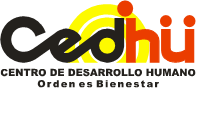 PLAN DE ACTIVIDADES VIRTUALES   PLATAFORMA ED.MODO 2020Fecha de envío:  29 de MayoDOCENTE: Mariana Ramírez Sánchez  		NIVEL: BACHILLERATOPERIODO:  SEGUNDO                                         SEMANA:  26 al 29 de MayoINDICADOR: Identifica las diferencias estructurales y principales características de textos narrativosCordialmente, LINEY ROA SANABRIA Rectora CURSO FECHA HORAASIGNATURATEMA ACTIVIDAD RECURSOS7A1 y 5 junio7:30 a 9:00 amLENGUA CASTELLANAEl texto explicativo Culminar el ejercicio de escritura en cuanto a textos explicativos de la página 124 - 127 del libro.Desarrollo de esquema de afianzamiento Diapositivas en edmodoVideollamada SkypeLibro de lengua castellana.7B3  y 5 junio 9:00 a 9:50 LENGUA CASTELLANAEl texto explicativo Culminar el ejercicio de escritura en cuanto a textos explicativos de la página 124 - 127 del libro.Desarrollo de esquema de afianzamiento Diapositivas en edmodoVideollamada SkypeLibro de lengua castellana.